 СРО  РЕГИОНАЛЬНАЯ АССОЦИАЦИЯ «СТРОИТЕЛИ ТПП РБ» ПРОТОКОЛ № 19Правления  СРО Региональной ассоциации «Строители ТПП РБ»Дата заседания: «17» апреля 2019 г.Место заседания: г. Улан-Удэ, ул. Ленина, 25.Время начала заседания: «10» часов «00» минут Время окончания заседания: «10» часов «20» минут.Форма: очная.Присутствовали члены Правления Региональной ассоциации «Строители ТПП РБ»: Гусляков Д.А., Доржиев Г.Ю., Цыренов Н.Г. Хусаев В.И., Байминов В.Н.,  Гармаев А.Б., Степанов М.Ю.,  Матхеев С.С.  Отсутствовали: -Михеев А.ТКворум для проведения заседания Правления  СРО РА «Строители ТПП РБ» имеется, Правление правомочно принимать решения.Приглашенные лица:  Исполнительный директор  СРО РА «Строители ТПП РБ» Елисафенко Владимир Леонидович;Секретарь заседания Правления   Кочетова Лидия Васильевна  ПОВЕСТКА ДНЯ ЗАСЕДАНИЯ ПРАВЛЕНИЯ:1.Информация об организациях, намеренных  вступить в  СРО РА «Строители ТПП РБ», оплативших вступительный взнос и представившей  пакет документов. Установление уровня ответственности   организациям   согласно средствам,  внесенным в компенсационный фонды  возмещения вреда.2.О внесении изменений во внутренние документы саморегулируемой организации  Региональная ассоциация «Строители ТПП РБ» ( далее Положения).По вопросу   1  повестки дня :Слушали  Исполнительного директора  СРО   РА «Строители ТПП РБ»  Елисафенко В.Л., который сообщил, что  от  двух организаций:-Общества с ограниченной ответственностью  «СК НОВЫЙ ГОРОД» (ИНН 0326565373)  поступило заявление  о вступлении в  члены  саморегулируемой организации РА «Строители ТПП РБ»  с намерением осуществлять строительство, реконструкцию, капитальный ремонт, снос   объектов капитального строительства (кроме особо опасных, технически сложных и уникальных объектов, объектов использования атомной энергии), стоимость  которых не превышает 60,0 млн.  рублей. (Первый     уровень ответственности, Фонд  ВВ  -100,0  тыс. руб.);- Общества с ограниченной ответственностью «СК СПЕЦСТРОЙ» (ИНН 0326565398) поступило заявление  о вступлении в  члены  саморегулируемой организации РА «Строители ТПП РБ»  с намерением осуществлять строительство, реконструкцию, капитальный ремонт, снос  объектов капитального строительства (кроме особо опасных, технически сложных и уникальных объектов, объектов использования атомной энергии), стоимость  которых не превышает 60,0 млн.  рублей. (Первый     уровень ответственности, Фонд  ВВ  - 100,0  тыс. рубРассмотренные документы соответствуют требованиям. Финансовые обязательства выполнены. Предложено Правлению РА «Строители ТПП РБ»  принять   положительное решение по данным  организациям  и внести сведения в реестр СРО РА «Строители ТПП РБ».Решили по 1 вопросу повестки дня:Принять в члены Региональной ассоциации «Строители ТПП РБ» организации ООО  «СК НОВЫЙ ГОРОД» и ООО « СК СПЕЦСТРОЙ».Предоставить право ООО «СК НОВЫЙ ГОРОД» (ИНН 0326565373) и  ООО  «СК СПЕЦСТРОЙ» (ИНН 0326565398)  выполнить строительство, реконструкцию, капитальный ремонт, снос  объектов капитального строительства по договорам строительного подряда (кроме особо опасных, технически сложных  и уникальных объектов, объектов использования атомной энергии).Установить для ООО «СК НОВЫЙ ГОРОД» (ИНН 0326565373) и  ООО  «СК СПЕЦСТРОЙ» (ИНН 0326565398)» первый   уровень ответственности по обязательствам по договору строительного подряда  (Фонд ВВ-100,0 тыс.руб.).Голосовали:  «за» -  8   голосов, «против» - нет, «воздержался» - нетРешение принято единогласно.По вопросу   2 повестки дня : Слушали  Директора  СРО   РА «Строители ТПП РБ»  Гуслякова Д.А., который сообщил, что  в связи с вступлением в силу Федерального  закона от № 340- ФЗ» от 03.08.2018г. «О внесении изменений в Градостроительный кодекс  Российской Федерации и отдельные законодательные акты Российской Федерации» требуется внесение соответствующих  изменений во внутренние документы  СРО РА «Строители ТПП РБ». На рассмотрение и  утверждение  членам  Правления предложены  Положения  в новой редакции с учетом изменений, предусмотренных ст. 55.31 Градостроительного кодекса  «Осуществление сноса объектов капитального строительства». Кроме того,  в  два Положения:внесены изменения в соответствии с замечаниями Ростехнадзора, направленных в письменном виде (Письмо Ростехнадзора от 26.03.2019г. № 09-01-03/2482).  Также необходимо  утвердить  редакции  Квалификационных стандартов: руководителя строительной организации и специалиста по организации строительства. Предложено утвердить новые редакции Положений:Решили по 2 вопросу повестки дня:-Утвердить редакции Положений Саморегулируемой организации  с учетом  Федерального закона № 340- ФЗ» от 03.08.2018г. «О внесении изменений в Градостроительный кодекс  Российской Федерации и отдельные законодательные акты Российской Федерации» и письменных  замечаний Ростехнадзора.  -Утвердить предложенные редакции Квалификационных стандартов.  -Исполнительной дирекции СРО   направить   Положения   и Квалификационные стандарты  в   Ростехнадзор  для   утверждения  надзорного органа и  включения в  государственный реестр  саморегулируемых организаций.Вопрос поставлен на голосование.Результаты голосования: «За» - 8 голосов (100 %), «Против» - нет, «Воздержался» - нет.Решение принято единогласно.Повестка дня исчерпана. Предложений и дополнений в повестку дня собрания не поступило. Заседание Правления объявляется закрытым.Директор    СРО РА «Строители ТПП РБ                   Гусляков Д.А.                                                                                    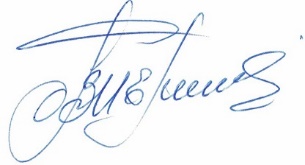 Секретарь заседания Правления                                                               Кочетова Л.В. .г. Улан-Удэ, ул. Ленина, д. 25, тел. 8(3012) 21-55-88,( 89021)642246;  e-mail: sro@tpprb.comНаименование организацииОГРНИНН Руководитель АдресОбщество с ограниченной ответственностью " СК НОВЫЙ ГОРОД" 1190327000412 Дата регистрации 18.01.20190326565373Генеральный директор Ван Наталья Викторовна  670000, Республика Бурятия, г. Улан-Удэ, ул. Модогоева, дом 4, офис 3Общество с ограниченной ответственностью " СК СПЕЦСТРОЙ"1190327000434 Дата регистрации        18.01.20190326565398Генеральный директор Ван Наталья Викторовна  670000, Республика Бурятия, г. Улан-Удэ, ул. Модогоева, дом 4, офис 3-Положение «О контроле Саморегулируемой организации Региональная ассоциация «Строители ТПП РБ» за деятельностью своих членов»;-Положение «О Дисциплинарном комитете Саморегулируемой организацииРегиональная   ассоциация «Строители ТПП РБ»1Положение «О Контрольном комитете  Саморегулируемой организации Региональная ассоциация «Строители ТПП РБ».2Положение «О контроле Саморегулируемой организации Региональная ассоциация «Строители ТПП РБ» за деятельностью своих членов»3Положение «О Дисциплинарном комитете Саморегулируемой организацииРегиональная ассоциация «Строители ТПП РБ».4Положение «Об организации  профессионального обучения, аттестации  работников членов Саморегулируемой организации Региональная ассоциация «Строители ТПП РБ».5Положение «О страховании гражданской ответственности  членов Саморегулируемой организации Региональная ассоциация «Строители ТПП РБ».6Положение «О раскрытии информации Саморегулируемой организацией Региональной ассоциацией «Строители ТПП РБ».7Квалификационный стандарт «Руководитель строительной организации».8Квалификационный стандарт  «Специалист по организации строительства».